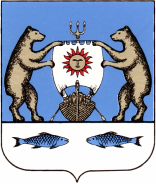 РОССИЙСКАЯ ФЕДЕРАЦИЯНовгородская область Новгородский районАдминистрация Савинского сельского поселенияРЕШЕНИЕ от № д. СавиноВ соответствии с Гражданским кодексом Российской Федерации, решением Совета депутатов Савинского сельского поселения №82 от 26.02.2021 года  «Об утверждении положения о порядке управления и распоряжения муниципальным имуществом Савинского сельского поселения»,  на основании обращения Министерства строительства, архитектуры и имущественных отношений Новгородской области от 10.11.2023 года № СА-9881-И «О передаче земельных участков в собственность Новгородской области», руководствуясь Уставом Савинского сельского поселения, Совет депутатов Савинского сельского поселенияРЕШИЛ:Передать из муниципальной собственности муниципального образования Савинское сельское поселение в государственную собственность  Новгородской области следующее имущество:Специалисту администрации Савинского сельского поселения, ответственному за ведение реестра муниципальной собственности, внести соответствующие изменения в реестр.Администрации Савинского сельского поселения подготовить необходимые документы для оформления перехода права собственности на указанные объекты в установленном порядке.Глава сельского поселения	А.В.СысоевО передаче имущества из муниципальной собственности Савинского сельского поселения в государственную собственность Новгородской области№ п/пНаименование объектаМесторасположение объектаСобственностьЗемельный участок Общая площадь 86 кв.м КН 53:11:0300103:1006Российская Федерация, Новгородская область, Новгородский муниципальный район, Савинское сельское поселение, территория Зона общего пользования, з/у 31Д.Новгородская областьЗемельный участок Общая площадь 91 кв.м КН 53:11:0300103:1007Российская Федерация, Новгородская область, Новгородский муниципальный район, Савинское сельское поселение, территория Зона общего пользования, з/у 29 Д.Новгородская областьЗемельный участок Общая площадь 107 кв.м КН 53:11:0300103:1009Российская Федерация, Новгородская область, Новгородский муниципальный район, Савинское сельское поселение, территория Зона общего пользования, з/у 30 Д.Новгородская областьЗемельный участок Общая площадь 130 кв.м КН 53:11:0300103:1005Российская Федерация, Новгородская область, Новгородский муниципальный район, Савинское сельское поселение, территория Зона общего пользования, з/у 32 Д.Новгородская областьЗемельный участок Общая площадь 610 кв.м КН 53:11:0300103:1008Российская Федерация, Новгородская область, Новгородский муниципальный район, Савинское сельское поселение, территория Зона общего пользования, з/у 33 Д.Новгородская область